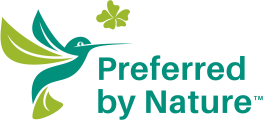 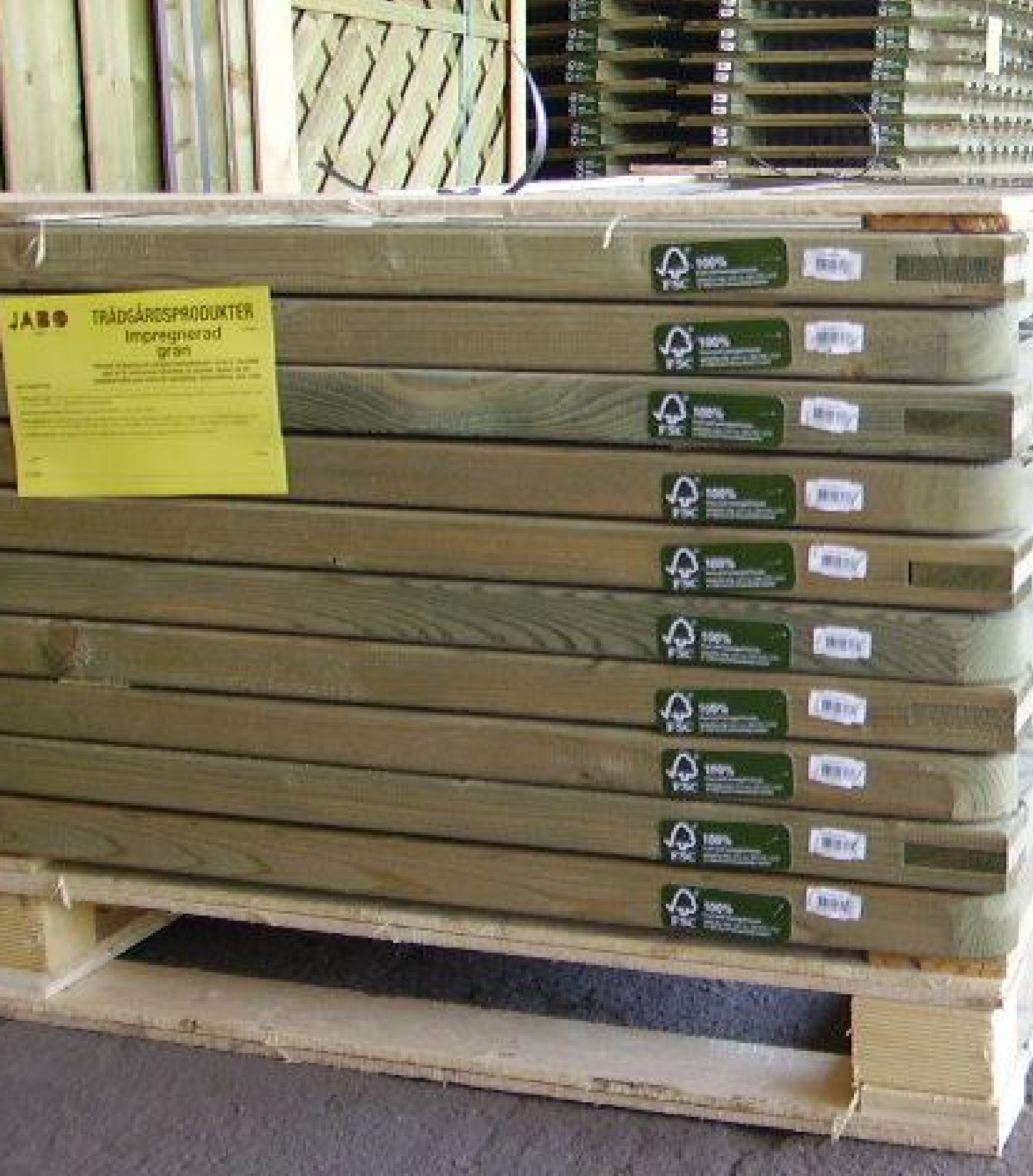 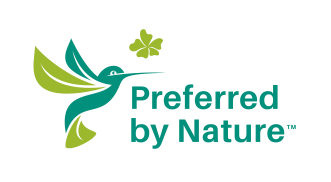 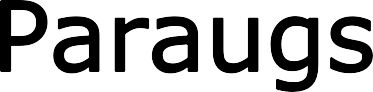 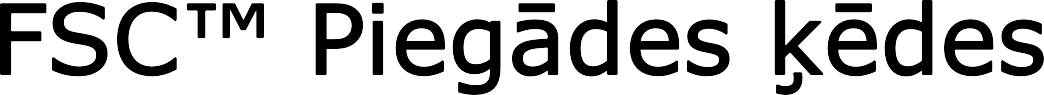 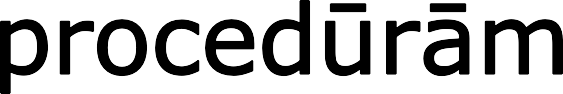 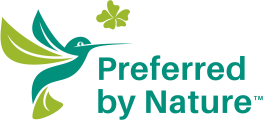 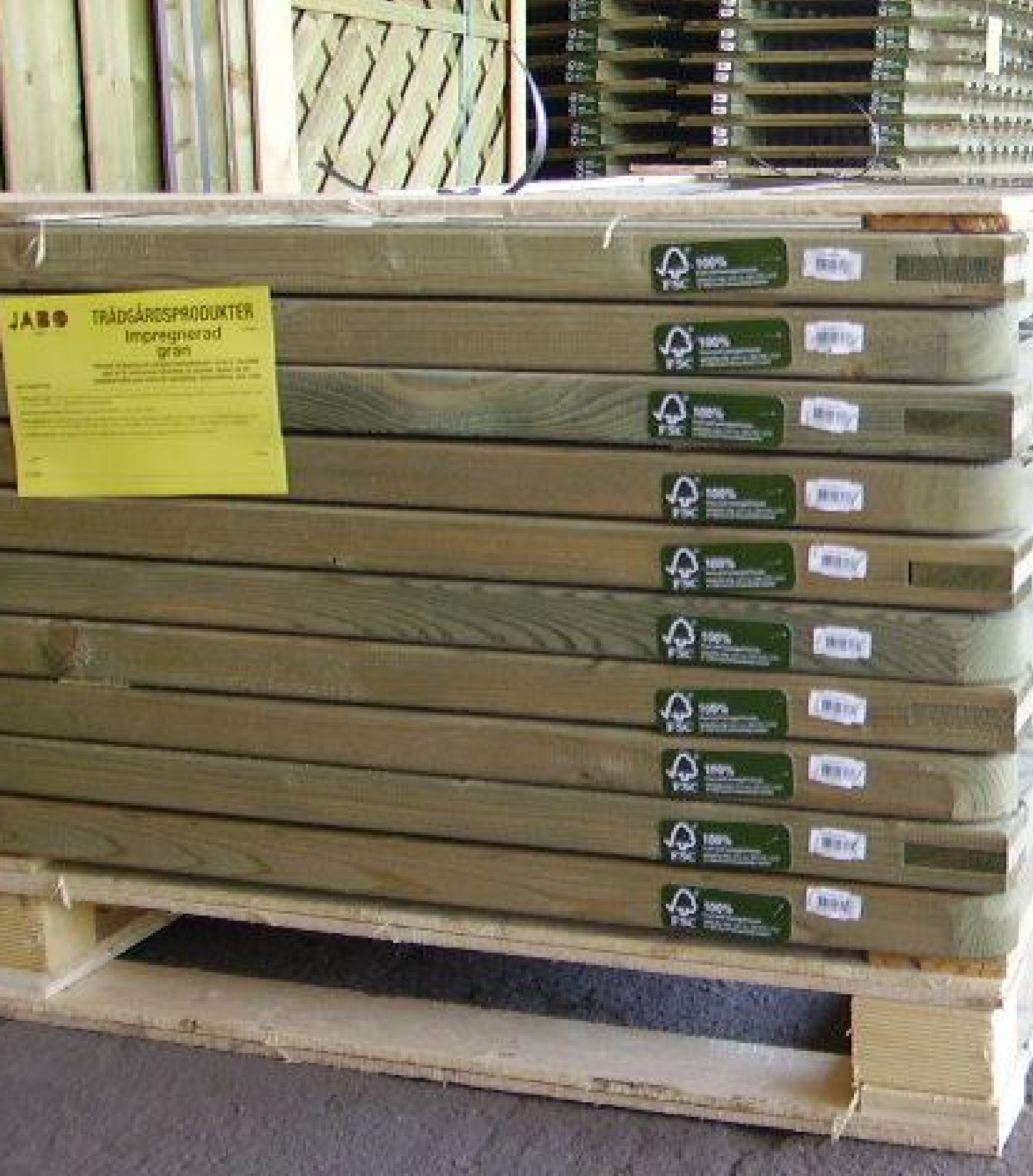 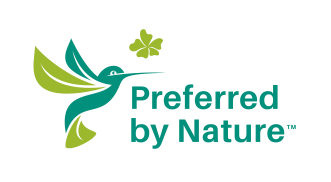 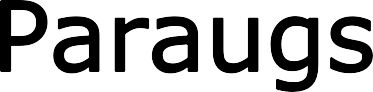 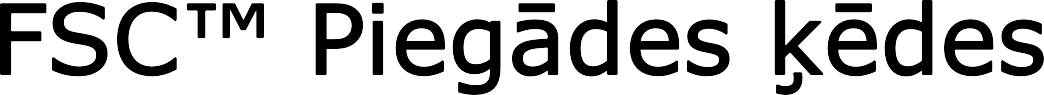 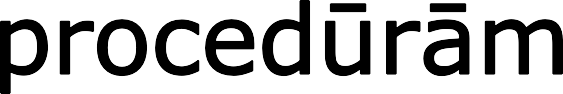 Preferred by Nature Guide	April 2022Kā izmantot šo dokumentuJūs variet šo dokmentu izmantot, lai iedvesmotu sevi, kā attīstīt un strukturēt Jūsu uzņēmuma individuālās-specifiskās FSC Piegādes ķēdes (CoC) procedūras. Lūdzu, ņemiet vērā, ka šis dokuments ir vispārējs, ar izdomātiem piemēriem un, ka Jums jāveido Jūsu pašu procedūras, kas atbilst Jūsu uzņēmuma darbības specifikai un sertifikāta darbības jomai.Lūdzu, ņemiet vērā, ka visā dokumentā tiek izmantotas sekojošas atsauces:Atsauces uz konkrētu punktu attiecīgajā FSC vai PEFC standartā ir iekļautas iekavās. Tas Jums palīdzēs doties tieši uz konkrēto piegādes ķēdes standarta daļu un atrast kāpēc noteiktas sadaļas vai elementi ir iekļauti procedūrās.1. SatursFSC™ piegādes ķēdes procedūras (1.1 b) uzņēmumam Company LtdIevads procedūru rokasgrāmatāLai nodrošinātu to, ka mēs izpildījām visas piemērojamās FSC prasības, SIA Company ir sastādījusi šo piegādes ķēdes (CoC) rokasgrāmatu. Rokasgrāmata ir balstīta uz FSC Piegādes ķēdes standarta FSC-STD-40-004, versiju 3-1, un tas aptver visas piemērojamās šo standartu prasības. Ražošanas vadītājs ir atbildīgs par šīs rokasgrāmatas uzturēšanu un precīzu īstenošanu (1.1 a)1.Šī rokasgrāmata ir sagatavoa, lai palīdzētu mūsu darbiniekiem:Kontrolēt materiālu plūsmu caur pieņemšanas, apstrādes, iepakošanas un nosūtīšanas procesiem tā, lai viss atbilst FSC izvirzītajām prasībām; unNodrošināt, ka mēs atbilstam FSC Piegādes ķēdes standartam FSC-STD-40-004 (Versija 3-1).nodrošināt atbilstību FSC preču zīmes izmantošanas standarta FSC-STD-50-001 (2-1 versija) prasībām.Uzņēmuma pamatdarbībaCompany Ltd tika dibināta 2001 gadā un ir vidēja izmēra mēbeļu ražošanas kompānija. Uzņēmuma apgrozījums 2021. gadā bija 2.4 million EUR. Uzņēmumā strādā apm. 50 pilna laika darbiniekiMūsu kompānijas telpās atrodas izejmateriāla uzglabāšanas vieta, kalte, zāģētava, sagatavošanas telpas un gatavā materiāla noliktava. Vairāk informācija par uzņēmumu ir atrodama mūsu pēdējā ikgadējā ziņojumā.Atbildības (1.1)Ražošanas vadītājs ir persona, kura uzņemas vispārēju atbildību un atbilst visām piemērojamajām FSC prasībām (1.1 a). Ražošanas vadītājs ir arī atbildīgs par jaunumu ieviešanu procedūras, to akualizētu uzturēšanu, kas aptver sertifikācijas prasības, kas piemērojamas Company Ltd sertifikāta darbības jomai (1.1 b); un atbildīgs par uzņēmuma apņemšanos ievērot FSC vērtības, parakstot uzņēmuma pašdeklarāciju (skatīt Pielikums 1.) (1.3). Atbildības par atsevišķām jomām ir noteiktas katrā procedūras daļā (1.1 c). Pienākumi ir apkopoti arī šajā tabulā:1. Tabula Darbinieku atbildības1	Please note that numbers in parentheses used throughout this document refer directly to the requirements included in the FSC Chain of Custody Standard, FSC-STD-40-004, version 3-1.Piezīme: Vispārējā atbildīgā persona ir atbildīga par jomām, kas nav norādītas šajā tabulā.Apmācības (1.1)Mūsu uzņēmumā, ar FSC saistītās apmācības ir piemērojamas visiem pilna laika darbiniekiem. Apmācības nosedz pilnu piegādes ķēdes sistēmu unir balstītas uz šo rokasgrāmatu, kas ir pieejama visiem darbiniekiem. Sākotnējā apmācība tiek veikta pirms sākotnējā novērtējuma un papildu īslaicīga apmācība tiek veikta vienu reizi gadā, kad ir pieejami ārējās FSC revīzijas rezultāti. Jaunie darbinieki tiek personīgi iepazīstināti ar rokasgrāmatu pirms tie uzsāk darbu uzņēmumā Company Ltd. Par šīs procedūras izpildi atbildīgs ir ražošanas vadītājs (1.1 d).Pēc katras apmācību sesijas jābūt dokumentētam tās datumam, dalībnieku sarakstam kā arī galvenajiem punktiem, par ko notika konkrētās apmācības. Jauno darbinieku apmācības tiek dokumentas ar darbinieka parakstu un apmācību dienas datumu atsevišķā apmācību instrukcijas ailē (FSC 1.1 e).Dokumentācija (1.1)Lai mēs varētu efektīvi uzraudzīt CoC sistēmu, mēs uzturam ierakstus, kas aptver visus mūsu CoC sistēmas posmus un elementus. Ieraksti ir pieejami digitālā veidā vai papīra veidā uzņēmumā Company Ltd. Minimālais dokumentu uzglabāšanas termiņš ir pieci (5) gadi (1.1 e).2. Tabula Dokumentācijas uzskaites kopsavilkums attiecas uz uzņēmuma Company Ltd. FSC sertifikāta darbības jomu.Darba drošība un veselības aizsardzība (1.4)Ražošanas vadītājs ir atbildīgs par darba drošības un veselības aizsardzības nodrošināšanu uzņēmumā Company Ltd.Uzņēmums Company Ltd ir izveidojis procedūras darba drošības un veselības aizsardzības nodrošināšanai. Papīra veida dokumenti tiek uzglabāti ražošanas vadītāja kabinetā, kā arī uz ziņojuma dēļa.Uzņēmums Company Ltd nodrošina darba drošības un veselības aizsardzības apmācības. Visi jaunie darbinieki tiek apmācīti pēc uzņēmuma izveidotās darba drošības un veselības aizsardzības politikas balstoties uz viņu darba specifiku un nepieciešamības gadījumā tiek veikta papildu apmācība. Apmācību dokumenti tiek glabāti uzņēmumā kā minimums piecus (5) gadus.FSC darba pamatprasības (1.5, 1.6)Uzņēmums Company Ltd ir izveidojis un ieviesis savu politikas paziņojumu. Mēs izvēlējāmies padarīt mūsu politiku pieejamu mūsu ieinteresētajām personām mūsu tīmekļa vietnē, un tā ietver:Bērnu nodarbināšanaCompany Ltd nenodarbina personas, kas jaunākas par 15 gadiem.Neviena persona, kas jaunāka par 18 gadiem, netiek nodarbināta bīstamā vai smagā darbā, izņemot, ja tas nepieciešams apmācību nodrošināšanai, saskaņā ar apstiprinātajiem valsts likumiem un noteikumi.Uzņēmums Company Ltd aizliedz sliktākos bērnu nodarbināšanas veidus. Piespiedu nodarbināšanaDarba attiecības ir brīvprātīgas un balstās uz savstarpēju piekrišanu, bez draudiem kādu sodīt;Nav pierādījumu par jebkādām rīcībām, kas norāda uz piespiedu vai obligātu darbu, tostarp, bet ne tikai:fiziska un seksuāla vardarbībaparāda atstrādāšanaalgu ieturēšana / ieskaitot darba spēka nodokļu samaksu un/vai depozīta samaksu, lai uzsāktu darbumobilitātes / pārvietošanās ierobežojumipases un personu apliecinošu dokumentu paturēšanadraudi denuncēt iestādēm DiskriminācijaNodarbinātības un profesijas izvēles prakse nav diskriminējoša. Asociācijas brīvība un tiesības uz koplīgumiemMūsu darbinieki pēc savas izvēles var veidot vai pievienoties arodbiedrībām.Uzņēmums Company Ltd respektē arodbiedrību tiesības brīvi sastādīt savas konstitūcijas un noteikumus.Uzņēmums Company Ltd respektē strādājošo tiesības iesaistīties likumīgās darbībās, kas saistītas ar arodbiedrību veidošanu, pievienošanos tām vai palīdzības sniegšanu, vai arī tiesības atturēties no tādas rīcības un nediskriminē vai nesoda darbiniekus par šo tiesību izmantošanu.Uzņēmums Company Ltd godprātīgi un ar vislabākajiem centieniem apspriedīsies ar likumīgi izveidotām arodbiedrībām un/vai to pienācīgi izraudzītiem pārstāvjiem, lai panāktu koplīguma noslēgšanuJa koplīgumi pastāv, tie tiek īstenoti.Uzņēmums Company Ldt uztur atjauninātu pašnovērtējumu (skatīt 5. Pielikumu). Ražošanas vadītājs ir atbildīgs par pašnovērtējuma atjaunināšanu. Pašnovērtējumu veic vismaz reizi gadā un pirms revīzijas nosūta sertifikācijas iestādei.Sūdzību izskatīšanas kārtība (1.7)Uzņēmumam Company Ltd jānodrošina, ka tiek pienācīgi ņemtas vērā saņemtās sūdzības par uzņēmuma atbilstību prasībām, kas piemērojamas piegādes ķēdes sertifikāta darbības jomai, tajā skaitā:apstiprina sūdzības saņemšanu sūdzības iesniedzējam divu (2) nedēļu laikā pēc sūdzības saņemšanas;izmeklē sūdzību un trīs (3) mēnešu laikā precizē uzņēmuma ierosināto rīcību, atbildot uz sūdzību. Ja izmeklēšanas pabeigšanai nepieciešams vairāk laika, par to informē sūdzības iesniedzēju un uzņēmuma Company Ltd sertifikācijas iestādi;veikt attiecīgas darbības attiecībā uz sūdzībām un trūkumiem, kas konstatēti procesos, kas ietekmē atbilstību sertifikācijas prasībām;informēt sūdzības iesniedzēju un uzņēmuma sertifikācijas iestādi, ja tiek uzskatīts, ka sūdzība ir sekmīgi izskatīta un slēgta.Neatbilstoši produkti (1.8)Šīs procedūras mērķis: Nodrošināt pareizu rīcību neatbilsoša produkta gadījumā.Neatbilstoša produkta definīcija: Produkts vai materiāls, kas marķēts ar FSC prečuzīmi vai reģistrēts vai pārdots ar FSC atsauci, par kuru organizācijai nav pierādījumu, ka tas atbilst FSC prasībām un / vai FSC marķēšanai.Darbības punkti:Gadījumā , ja neatbilstošs materiāls tiek konstatēts noliktavā vai rāžošanas telpā, mēs rīkosimies sekojoši:Nekavējoties noņemam no produkta visas FSC atsaucesReģistrējam produktu kā nesertificētu.Nekavējoties apturam jebkādu neatbilstoša produkta pārdošanu kopā ar FSC atsauci.Gadījumā, ja neatbilstošs produkts tiek pārdots ar FSC atsauci (piem., neatbilstošs produkts tika kostatēts pēc pārdošanas un piegādes), mēs rīkosimies sekojoši:Paziņosim mūsu sertifikācijas iestādei un visiem tieši ietekmētajiem klientiem rakstveidā piecu (5) darba dienu laikā pēc produkta neatbilstības identifikācijas un saglabāsim šo paziņojumu;Paziņosim mūsu sertifikācijas iestādei par šo darbību.Kad ir veiktas tūlītējas darbības, kā aprakstīts iepriekš, mēs veiksim šādas darbības:Analizējam cēloņus par neatbilstoša produkta rašanos.Veikt atbilstošus pasākumus, lai novērstu atkārtotu neatbilstoša produkta parādīšanos.Sadarbosimies ar mūsu sertifikācijas iestādi, lai mūsu sertifikācijas iestāde varētu apstiprināt, ka ir veiktas attiecīgas darbības neatbilstības labošanai.Darījumu pārbaude/apstiprināšana (1.9)Mēs atbalstīsim mūsu sertifikācijas iestādes un starptautiskās akreditācijas iestādes (ASI) veikto darījumu pārbaudi, nodrošinot paraugus uzrādīšanu FSC darījumu datiem, kā to pieprasījusi sertifikācijas iestāde.Šķiedru pārbaude (1.10)Mēs atbalstīsim šķiedru testēšanu, ko veic mūsu sertifikācijas institūcija un ASI, nododot materiālu un produktu paraugus, kā arī informāciju par sugu sastāvu pārbaudei pēc pieprasījuma.Materiālu iegūšana (Standarta 2. nodaļa)Iepirkuma menedžeris ir atbildīgs par izejmateriāla iegādi, piegādātāja novērtēšanu, derīgumu un abilstību piegādātāja FSC sertifikāta darbības jomai un iepirkuma dokumentu novērtējumu (1.1 c).Uzņēmuma Company Ltd iepērk materiālu ar sekojošām FSC atsaucēm FSC produkcijas ražošanai (2.4):FSC 100%FSC Mix Credit* Agstāk redzamā tabula nav daļa no procedūru piemēra, bet gan papildu pievienots izskaidrojošs materiāls, kas palīdz izprast FSC standartu un prasībasUzņēmums Company Ltd lieto tikai tās kategorijas, kas augstāk esošajā tabulā atzīmētas ar **.Izejmateriāls tiek pasūtīts pamatojoties uz paredzamo materiāla nepieciešamību, ko var iegūt no pārdošanas. Pārdošanas vadītājs, kurš sagatavo pārdošanas līgumus,Excel failā komentāru laukā atzīmē “FSC sertificēts”, ja pircējs vēlas, lai materiāls būtu FSC.Iepirkuma vadītājs ir atbildīgs par izejmateriālu iepirkšanas pasūtījumu sagatavošanu. Ja ir nepieciešams sertificēts materiāls, pasūtījuma orderī tiek ierakstīts sekojoš paziņojums: “Pasūtītajam materiālam ir jābūt FSC 100% vai FSC Mix Credit” (2.4).Pirms iepirkuma ordera sagatavošanas un papildus ta, regulāri reizi trīs mēnešos Iepirkumu vadītājs apstiprina, ka piegādātājam ir derīgs FSC sertifikāts, izmantojot FSC datu bāzi www.info.fsc.org. Tāpat arī jāpārbauda, ka piegādātājam ir tiesības pārdot konkrēto materiālu ar FSC atsauci ( sertifikāta tvērumu var pārbaudīt apskatot “Produkta” informāciju tajā pašā datu bāzē) (2.2). Iepirkumu vadītājs glabā “ekrānšāviņa” uzņēmumu kā pierādījumu ar laika zīmogu, ka pārbaude ir veikta un konkrētajā laikā materiāls ir bijis atbilstošs.Visus izejmateriāla piegādātājus Iepirkumu vadītājs ievada mūsu grāmatvedības programmā. Izmantojot grāmatvedības programmu ir iespējams atlasīt tos piegādātājus, kuri piegādā FSC materiālu. Tāpat programma uzrāda piegādātā materiāla veidu (piem., zāģmateriāls) un apjomus, FSC atsauci (mūsu gadījumā tā var būt FSC 100% vai FSC Mix Credit) un piegādātāja FSC sertifikācijas kodu (2.1).Meistars, kurš dežurē, ir atbildīgs par materiālu saņemšanu un atbilstošās informācijas pārbaudi piegādes dokumentācijā, ieskaitot pirkuma pavadzīmes. Pārdošanas vadītājs ir atbildīgs par precīzu noliktavā saņemto izejmateriālu apjomu ievadīšanu grāmatvedības programmā; tāpat atbildīgs par iepirkuma dokumentācijas (iepirkuma rēķini) pārbaudi un to atbilstību piegādes dokumentiem (1.1 c).Zāģmateriāli tiek nogādāti mūsu noliktavās ar kravas automašīnām, un tos pieņem meistars. Kad materiāls tiek piegādāts kā sertificēts, meistars pārbauda sekojošo (2.3):Materiālu kategorija piegādes dokumentācijā ir norādīta kā FSC 100% vai FSC Mix Credit.Piegādātāja dokumentācijā ir iekļauts pareizais piegādātāja sertifikāta reģistrācijas kods (piem., NC-COC-123456). (Piegādātāju pareizos kodus var pārbaudīt no grāmatvedības programmā esošā sertificēto piegādātāju saraksta, skatīt 2. tabulu augstāk).Piegādātā materiāla daudzums un materiāla veids atbilst izejvielu iepirkuma pasūtījumam un informācijai piegādes dokumentācijā.Ja ir skaidrs, ka materiāls ir sertificēts un atbilst pasūtītajam materiālam (ir izpildīti punkti 12.8.1. - 12.8.3.), tad meistars materiālu izkraus zāģmateriālu uzglabāšanas zonā un piestiprinās uzlīmi ar burtiem “FSC” uz visām sertificētajām paletēm, lai sertificētais materiāls būtu skaidri atšķirams saņemšanas un ražošanas laikā. Mēs neatdalam atsevišķi FSC 100% un FSC Mix Credit materiālu, jo realizējot tiek izmantota zemākā iespējamā atsauce FSC Mix Credit (3.1, 5.9, 9.3).Ja kāda no prasībām pie punktiem 12.8.1. – 12.8.3. netie izpildīta, tad materiālu nedrīkst pieņemt kā sertificētu un to nemarķē ar iekšējo FSC marķējumu. Ja piegādātājs ir marķējis materiālu ar sertifikācijas zīmēm, šīs marķējums ir jānoņem, lai izvairītos no pārpratumiem (3.1).Katras dienas beigās, meistars nogādā piegādes dokumentus un rēķinus uz ofisu, kur Ražošanas vadītājs ievada “noliktavā saņemtā izejmateriāla” apjomus grāmatvedības programmā. Saņemot pirkuma rēķinu, ražošanas vadītājs pārbauda, vai rēķinā ir ietverta tā pati informācija, kas norādīta 12.8.1. Un 12.8.2. punktā. Ja trūkst kādas informācijas, materiālu nevar pieņemt kā sertificētu, un uz materiāla paletēm un grāmatvedības programmā ir jāveic atbilstošas korekcijas.Materiāla apstrāde un nodalītās sistēmas īstenošana (Standarta 3 un 9 nodaļa)Uzņēmums Company Ltd FSC sertificētas produkcijas ražošanai izmanto nodalīto kontroles sistēmu. Visam FSC sertificētajam materiālam, ko izmanto FSC ražošanai, mēs pieņemšanas, apstrādes, iepakošanas un nosūtīšanas laikā saglabājam fizisku nodalīšanu vai nodalīšanu laikā no nesertificēta materiāla.Ražošanas vadītājs, kurš gatavo ražošanas darba uzdevumus, ir atbildīgs, lai nodrošinātu, ka šie dokumenti ir skaidri apzīmēti ar “FSC”, ja materiāls ir pasūtīts un produkcijai jābūt FSC-sertificētai.Meistaram jāpārliecinās, ka FSC-sertificētās produkcijas ražošanas darba uzdevuma izpildei tiek izmantoti tikai FSC sertificēti izejmateriāli (piem., paletes, kas saņemšanas brīdī marķētas ar “FSC”, lai nodrošinātu nošķiršanu no nesertificēta materiāla).Katras darba dienas beigās tiek aprēķināts ražošanā izmantotā izejmateriāla apjoms. Grāmatvedības programmā ražošanas vadītājs šos apjomus atskaita no izejvielu krājumiem.Sertificēts materiāls vienmēr tiek apstrādāts atsevišķi (uz atsevišķām paletēm vai atsevišķos laikos) no nesertificēta materiāla.Pēc pirmā apstrādes etapa, zaļa segregācijas zīme ar uzrakstu “FSC” tiek ievienota paletei. Tas nodrošina, ka FSC-sertificēts materiāls vienmēr ir skaidri atšķirams visā ražošanas procesā. Visi ražošanas zonā strādājošie darbinieki nodrošina, ka sertificētam materiālam tiek izmantotas tikai zaļās izsekošanas etiķetes.Visu darbinieku atbildība ir pārliecināties, ka nesertificēts materiāls nesajaucas ar FSC-sertificētu materiālu pasūtījumiem, kuros tiek izmantotas zaļās izsekošanas etiķetes. (Ņemiet vērā, ka ir atļauts izmantot FSC sertificētu materiālu, lai ražotu nesertificētus produktus.)Tā kā mēs vienmēr FSC-sertificētu produkciju realizējam ar FSC Mix Credit atsauci, ir atļauts savstarpēji sajaukt FSC 100% un FSC Mix Credit materialu (9.3).Kad produkts ir gatavs, izsekošanas etiķeti attiecīgais ražošanas darbinieks nogādā ražošanas vadītājam, kurš grāmatvedības programmā ievada galaprodukta informāciju ailē pie FSC sertificēto produktu “galaprodukta krājuma” (4.2).Apjoma kontrole (Standarta 4 nodaļa)Ražošanas vadītājs uzņemas vispārēju atbildību par apjoma kontroli. Grāmatvedis ir atbildīgs par pareiza gada apjoma kopsavilkuma un citu procesa aspektu sagatavošanu, kā tas ir aprakstīts zemāk (1.1 c).Ražošanas vadītājs ir atbildīgs par sekojošo:Saņemtie apjomi, pamatojoties uz piegādes dokumentāciju, tiek uzskaitīti grāmatvedības programmas sadaļā “izejvielu krājumi” (4.2).Ražošanas vadītājs katru dienu reģistrē ražošanas apjomus, pamatojoties uz ražošanas darba lapām. Šie apjomi tiek atņemti no programmā ievadītajiem izejvielu krājumiem (4.2).Kad produkts ir gatavs, informācija par galaproduktu tiek ievadīta FSC sertificēto produktu “galaprodukta krājumā” grāmatvedības programmā, pamatojoties uz ražošanas darba lapām (4.2).Atjaunināt pārstrādes koeficienta aprēķinus vismaz reizi ceturksnī, pamatojoties uz pēdējo sešu (6) mēnešu apjoma ierakstiem. Pārstrādes koeficientu aprēķina šādi: pārstrādes koeficients = mēneša laikā saražotie galaprodukti/ražošanai izmantotās izejvielas. Pārstrādes koeficientu mēs aprēķinām kopējam ražošanas procesam (4.1).Ražošanas vadītājs vismaz reizi ceturksnī pārbauda, vai pārdoto sertificēto galaproduktu apjoms atbilst iegādātajam un ražošanai izmantotajam izejvielu apjomam, ņemot vērā pārstrādes koeficientu, un atsauci, kas identificēta saskaņā ar 12.2.4. (4.2)Grāmatvedis ir atbildīgs par sekojošo:Pēc tam, kad materiāls ir ielādēts piegādei pircējam un ir izrakstīts pārdošanas rēķins, produkta apjomi tiek atņemti no gala produkta krājumiem (4.2).Iegādāto un pārdoto materiālu var filtrēt grāmatvedības programmā pēc pārdevēja/pircēja, materiāla FSC sertificētā/nesertificētā statusa un/vai jebkura laika perioda.Visam sertificētajam materiālam, uzņēmums Company Ltd izmanto atsevišķu uzskaites kodu, kurš sākas ar burtu “F”. Tādējādi grāmatvedības programmā vienmēr ir iespējams atdalīt un identificēt sertificētu materiālu no nesertificēta (4.2).Iepirktā FSC izejmateriāla apjomus ar piegādes dokumentos un pirkuma rēķinos iekļautajām FSC atsaucēm var atlasīt programmā jebkurā laikā, uzskaites kodā filtrējot burtu F (sertificētam materiālam) (4.2).Pirms ikgadējā ārējā audita grāmatvedis sagatavo ikgadējo apjoma kopsavilkumu par periodu kopš pēdējā ikgadējā ārējā audita, kurā katrai produktu grupai ir apkopoti šādi dati: saņemtā izejmateriāla apjomi; apjomi, kuri izmantoti ražošanai; atlikušie izejmateriāla apjomi noliktavā; pārdoto produktu apjoms; gatavā produkcija noliktavā; un pārstrādes koeficients. Kopsavilkums tiek nosūtīts Ražošanas vadītājam, kurš šo informāciju nosūta sertifikācijas institūcijai pirms audita (4.4).Pārdošana un piegāde (Standarta 5 nodaļa)Visi produkti, kas tie pārdoti kā FSC sertificēti, tiek pārdoti ar FSC Mix Credit atsauci, tādējādi pārdošanas prasības vienmēr ir vienādas (5.1).Kad materiāls tiek iekrauts kravas automašīnā, lai to piegādātu pircējam, meistars sagatavo pārdošanas pavadzīmi. Transporta dokumentos, kas attiecas uz sertificētiem produktiem, ietilpst uzņēmuma Company Ltd FSC sertifikācijas kods un atsauce FSC Mix Credit. Šī informācija tiek automātiski ģenerēta pārdošanas rēķinā, izmantojot grāmatvedības programmu, kad ir izvēlēts pareizais sertificētā produkta veids (5.1).Pārdošanas pavadzīmes kopija tiek nodota grāmatvedim, kurš sagatavo rēķinu saskaņā ar pārdošanas pavadzīmi. Uzņēmuma Company Ltd rēķinos par sertificētu materiālu ir iekļauta šāda informācija (5.1):Uzņēmuma Company Ltd nosaukums un kontaktinformācija – šī informācija ir pastāvīgi iekļauta rēķina veidnēPircēja nosaukums un adrese – no grāmatvedības programmas tiek izvēlēts konkrētais pircējsDatums, kad rēķins tika izrakstīts – to ievada grāmatvedisProdukta apraksts – tiek izvēlēts tāds pats produkta kods kā pārdošanas pavadzīmēPārdotā produkta apjoms – ievada grāmatvedis pamatojoties uz informāciju pārdošanas pavadzīmēUzņēmuma Company Ltd’s FSC sertifikāta kods – kods parādās automātiski pārdošanas rēķina veidnē, ja izvēlas sertificēta materiāla realizācijuFSC atsauce (piemēram FSC Mix Credit) – atsauce ir sasaistīta ar produktu, un pareizā atsauce parādās automātiski, kad grāmatvedības programmā tiek atlasīti konkrēti sertificēti produktu veidi.Katrā pārdošanas pavadzīmē un rēķinā ir skaidri jānorāda, kuri produkti ir sertificēti. Ja pārdošanas pavadzīme un rēķins ietver gan sertificētu materiālu, gan nesertificētu materiālu, pie katra produkta apraksta ir jānorāda atbilstošās FSC atsauces, lai būtu skaidrs, kurš materiāls ir sertificēts un kurš nav. Materiāls vienmēr ir identificējams, pamatojoties uz FSC etiķetēm un palešu numuriem, kas norādīti pavadzīmē.Piekļuve kokmateriālu likumības tiesību aktos prasītajai informācijai (6.1 b)Procedūras mēŗkis: Nodrošināt, ka informācija par izcelsmi un sugām ir pieejama un tiek sniegta klientiem.Darbības punkti:Iepirkums:Pērkot FSC sertificētu materiālu vai FSC kontrolētas koksnes produktus, mēs informējam piegādātājus, ka tiem jāspēj sniegt informāciju par sugām un ieguves valsti.Mēs pieprasām piegādātājiem nekavējoties mūs informēt, ja mainās materiāla suga vai valsts.Par prasībām mēs paziņojam piegādātājiem tiešā komunikācijā un arī līgumos.Lietvedība un komunikācija ar klientiem:Mēs veicam ierakstus par sugām inventarizācijas datos. Informāciju par izcelsmes valsti tiek sniegta pēc pieprasījuma.Mēs reģistrējam informāciju par visām sugām un visām izcelsmes valstīm, ja produktos ir vairākas sugas vai materiāls no dažādām valstīm.Pārdošana:Ja klients pieprasa, mēs iekļaujam informāciju par sugām un izstrādes reģionu pasūtījuma apstiprinājumā.Mēs informējam pircēju nekavējoties, ja tiek fiksētas izmaiņas attiecībā uz sugu sastāvu vai izstrādes valsti jebkuram no produktiem.Tirdzniecības un muitas likumi (6.1. a)Procedūras mērķis: Lai nodrošinātu atbilstību visiem piemērojamajiem tirdzniecības un muitas likumiem, importējot vai eksportējot produktus ar FSC atsauci.Darbības punkti:Produktu importēšana:Ja iespējams, mēs izvairīsimies pirkt produktus, izmantojot uzņēmumus, kas atrodas valstīs, kuras tiek uzskatītas par nodokļu “oāzēm”, un iesaistīties citos finanšu darījumos, kas veicina krāpšanu nodokļu jomā valstī, kurā produkti tiek ražoti. Gadījumos, kad nevar izvairīties no tirdzniecības caur valstīm, kuras tiek uzskatītas par nodokļu “oāzēm”, mēs pārbaudīsim, vai tas nav likumdošanas pārkāpums mūsu piegādātāja valstī.Mēs pārbaudām, vai oficiālajos muitas dokumentos produkti ir pareizi klasificēti pēc kvalitātes, sugas un daudzuma. Ja nē, mēs veicam nepieciešamās darbības, lai labotu muitas deklarāciju.Produktiem jābūt likumīgi eksportētiem no eksportētājvalsts. Mēs pārbaudīsim eksportētājvalsts likumdošanu.Mēs pārbaudām, vai ir pierādījumi par muitas nodevu samaksu.Ja kādā izstrādājumā esošā koksnes suga ir iekļauta CITES apdraudēto koku sugu sarakstā, mēs pārbaudīsim, vai ir derīga CITES licence.Ja eksportētājvalstij ir FLEGT programmas ietvaros ES apstiprināta koksnes likumības nodrošināšanas sistēma (TLAS), tad izstrādājumam jāpievieno derīga FLEGT licence. Mēs pārbaudīsim FLEGT licences derīgumu. (UZMANĪBU: Pašlaik nav piemērojams, jo vēl nav pieejami FLEGT licencēti kokmateriāli)Produktu eksports:Mēs neveiksim tirdzniecību, izmantojot uzņēmumus, kas atrodas valstīs, kuras tiek uzskatītas par nodokļu “oāzēm” vai neveiksim citus finanšu darījumus, ar mērķi izvairīties no juridiski piemērojamiem nodokļiem un nodevām.Mēs nodrošinām, ka produkti ir pareizi klasificēti oficiālajos muitas dokumentos pēc kvalitātes, sugas un daudzuma.Mēs eksportējam tikai tos produktus, kurus var likumīgi eksportēt.Mēs nodrošinam savlaicīgu visu piemērojamo eksporta nodevu un citu muitas nodevu samaksu.Ja kāda koksnē esošā koksnes suga ir iekļauta CITES apdraudēto koku sugu sarakstā, mēs iegūsim derīgu CITES licenci, kas ietver piegādi.Eksportējam uz valstīm, kurās ir apstiprināta FLEGT TLAS sistēma: produktiem jāpievieno derīga FLEGT licence. (UZMANĪBU: Pašlaik nav piemērojams, jo vēl nav pieejami FLEGT licencēti kokmateriāli).FSC Produktu grupas (Standarta 8 nodaļa)Visi produkti, kuri tiek realizēti kā FSC sertificēti, tiek pārdoti ar FSC Mix Credit atsauci, tādējādi pārdošanas atsauce vienmēr paliek nemainīga. (5.1). Mēs esam sagatavojuši Produkciju grupu sarakstu atbilstoši FSC prasībām (attiecas uz 4 pielikumu). Produkciju grupu sarakstā ir iekļauta informācija par to, kuri produkti var tikt ražoti kā sertificēti; ir norādīts kādus produktus ietver mūsu sertifikāts; un tas palīdz mūsu darbiniekiem, pircējiem, piegādātājiem un ikvienam citam ieinteresētajam saprast, kas ir iekļauts mūsu FSC sistēmā (7.1, 7.3).Ražošanas vadītājs ir atbildīgs par Produkciju grupu saraksta uzturēšanu/aktualizēšanu (7.3).FSC Preču zīmju izmantošana (Standarta 12 nodaļa)FSC preču zīmes ir: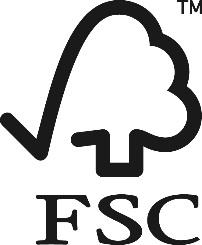 FSC logoNosaukums Forest Stewardship Council™Iniciāļi ‘FSC’‘Forests For All Forever’ – pilnā zīme´Forests For All Forever’ – logo ar teksta zīmi Sekojošā procedūra aptver visas četras preču zīmes.FSC preču zīmes tiek izmantotas produkcijas marķēšanai un var tikt izmantotas arīsertificēta materiāla reklamēšanai. Pārdošanas vadītājs ir atbildīgā persona par FSC preču zīmju lietošanu.Pirms jebkuras FSC preču zīmes izmantošanas mēs sagatavosim dizaina projektu saskaņā ar standarta FSC-STD-50-001 prasībām un iesniegsim sertifikācijas institūcijai uz apstiprinājuma saņemšanu. Tas attiecas arī uz tādiem materiāliem (piem., preses relīzes, tīmekļa vietne), kuros netiek iekļauts FSC logo, bet parādās tikai iniciāļi FSC vai nosaukums Forest Stewardship Council (nosaukumu neaizstāj ar tulkojumu).(Uzmanību! Kā alternatīvu tam, lai nosūtu katru dizainparaugu apstiprināšanai sertifikācijas iestādē, uzņēmums var ieviest savu preču zīmju lietošanas vadības sistēmu)Uzņēmumam Company Ltd jāreproducē FSC etiķetes uz izstrādājumiem un reklāmā, izmantojot uzņēmuma unikālo preču zīmes licences kodu. Elementus var norādīt arī atsevišķi.FSC etiķetes nedrīkst izmantot kopā ar citu meža apsaimniekošanas sertifikācijas shēmu logotipiem, nosaukumiem vai citām identifikācijas zīmēm.Attiecībā uz produkta marķējumu, atbildīgā persona nodrošina, ka FSC marķējums ir skaidri redzams uz izstrādājuma.Produkta marķējums attiecas tikai uz materiāliem, kas iegādāti ar vienu no šādām atsaucēm, kas iekļautas rēķinā un piegādes pavadzīmēs:Katram marķētajam produktam mēs izvēlamies FSC etiķeti, kura atbilst izejmateriāla atsaucei.Visi apstiprinātie preču zīmju lietošanas apstiprinājumi ir jāuzglabā kā minimums 5 gadus.Attiecīgā sertifikācijas iestādes kontaktpersona, lai saņemtu logotipa apstiprinājumu, ir: [VĀRDS], epasts [E-pasta adrese].Preču zīmju vadības sistēmaMūsu organizācija ievieš mūsu pašu preču zīmju pārvaldības sistēmu, lai nodrošinātu, ka visas preču zīmes tiek apstiprinātas pirms to publicēšanas.Mūsu sistēma aptver tikai reklāmas nolūkos izmantojamās preču zīmes izmantošanu, kur Jensena kungs uzņemas vispārējo atbildību un pārstāv uzņēmumu komunikācijā ar Preferred by Nature, lai saņemtu saskaņojumus.Nielsena kungs un Hansena kundze ir apmācīti FSC preču zīmju lietošanā un darbojas kā mūsu iekšējie apstiprinātāji. Viņu zināšanas tika apstiprinātas no Preferred by Nature puses.Viņi izsniegs iekšējos apstiprinājumus, pamatojoties uz šo pārvaldības sistēmu. Tāpat Jensena kungs veiks ikgadējās apmācības par mūsu procedūru jaunāko versiju, lai nodrošinātu kompetenci, ieviešot preču zīmju lietošanas vadības sistēmu.Procedūra jauna preču zīmju dizaina reklāmas nolūkiem izmantošanas apstiprināšanai ir šāda:Epasts ar jauno dizainu tiek nosūtīts Nielsena kungam un/vai Hansena kundzeiNielsena kungs un/vai Hansen kundze pārbaudīs dizainu un nosūtīs atbildes e- pastuo E-pasta tēma būs:Apstiprinājums Nr. (3 cipari) CoC TMK ddmmyyVisi mūsu apstiprinājumi tiek saglabāti mapē (FSC TMK apstiprinājumi) mūsu IT sistēmā kā minimums 5 gadus.Pirms katras jaunas gatavās produkcijas FSC preču zīmes izmantošanas, Jensena kungs pārliecināsies, ka preču zīme ir apstiprināta no sertifikācijas institūcijas puses.(Uzmanību: pirms tiek uzsākta iekšējās pārvaldības sistēmas izmantošana, uzņēmumam jādemonstrē izpratne un zināšanas par standarta prasībām un jāiesūta konkrēts skaits apstiprinājuma pieprasījumu sertifikācijas institūcijai ar dažādiem dizainiem, kuriem nav biis nepieciešams labojums (piem., ja uzņēmums vēlas iekšēji kontrolēt gan produkcijas marķējumu gan marķējumu reklāmas nolūkiem, sertifikācijas iestādei jāiesūta paraugi, kas aptver abus šos marķējumu veidus). Sertifikācijas institūcija pēc saviem ieskatiem nosaka, kad organizācija ir pierādījusi savu gatavību. Lūdzu, ņemiet vērā, ka tiek rekomendēts iziet FSC preču zīmju apmācību kursu sertifikātu īpašniekiem, kas pieejams tiešsaistē.Lai varētu izmantot preču zīmju lietošanas vadības sistēmu, organizācijai sertifikāta darbības tvērumā ir jābūt iekļautam standartam FSC-STD-50-001 v 2.1. Sistēma ar visiem nosacījumiem, kas norādīti standarta A pielikumā, ir jāapstiprina sertifikācijas iestādei, pirms organizācija var sākt to izmantot.Ārpakalpojumi (standarta13. nodaļa)Uzņēmums SIA izmantos apakšuzņēmējus tikai tad, ja uzņēmumam SIA nav iespēju pašam veikt šo procesu. Company Ltd var izmantot gan FSC sertificētus, gan nesertificētus darbuzņēmējus (13.1. punkts). Visi materiāli tiks atgriezti uzņēmumam Company Ltd galīgajai izgatavošanai un etiķetes uzlikšanai.Pirms sākt sadarbību ar jaunu apakšuzņēmēju, uzņēmums SIA pārbauda tā statusu FSC datu bāzē. Ja apakšuzņēmēja statuss ir norādīts kā "apturēts un bloķēts" vai "izbeigts un bloķēts", tad uzņēmums SIA neizmantos apakšuzņēmēju ārpakalpojumiem, kas saistīti ar FSC sertificētiem materiāliem.Uzņēmums SIA paraksta ārpakalpojumu līgumu (6. pielikums) ar visiem apakšuzņēmējiem, kas nav sertificēti ar FSC (13.4. punkts).Uzņēmums SIA iekļauj ārpakalpojumu uzņēmumus/apakšuzņēmējus savā FSC pamatprasību attiecībā uz darbaspēku pašnovērtējumā (1.6. punkts).Pirms darbību nodošanas ārpakalpojumu sniedzējam uzņēmums SIA "Preferred by Nature" informē par ārpakalpojumu sniedzēja darbību, tā nosaukumu un kontaktinformāciju (13.3.).Uzņēmums SIA piegādās materiālus apakšuzņēmējam, lai segtu ārpakalpojuma līgumu, un nodrošinās, ka materiāli tiek izsekoti un kontrolēti un netiek sajaukti ar citiem materiāliem. Uzņēmums SIA saglabā materiālu juridiskās īpašumtiesības ārpakalpojuma laikā (13.6.).Tiks uzturēts aktuāls apakšuzņēmēju saraksts (7. pielikums).Vispārīgi ārpakalpojumu izmantošanas noteikumi:Apakšuzņēmējam jāatbilst un jāievēro visas piemērojamās sertifikācijas prasības un FSC sertifikāta turētāja procedūras, kas saistītas ar ārpakalpojumu darbību, un FSC pamatprasības attiecībā uz darbaspēku.Apakšuzņēmējs izseko un kontrolē visus materiālus, kas tiek nodoti ārpakalpojumā izmantošanai FSC sertificētos produktos, lai nodrošinātu, ka ārpakalpojuma līguma laikā tie nav pakļauti sajaukšanās vai piesārņojuma riskam ar citiem materiāliem.Apakšuzņēmējs izmanto tikai FSC sertifikāta turētāja nodrošinātos materiālus izstrādājumiem, uz kuriem attiecas šis ārpakalpojuma līgums.Apakšuzņēmējs veic uzskaiti par izejvielām, izejvielām un piegādes dokumentāciju, kas saistīta ar visiem materiāliem, kuri apstrādāti ārpakalpojuma līguma laikā.Pēc ārpakalpojuma līguma noslēgšanas uzņēmums SIA izraksta galīgo rēķinu par FSC sertificētiem produktiem.Apakšuzņēmējs neizmanto FSC vai "Preferred by Nature" preču zīmes reklāmas nolūkos vai uz produktiem, kas nav iekļauti šajā ārpakalpojuma līgumā.Apakšuzņēmējs nenodod materiālu apstrādi citiem ārpakalpojumu sniedzējiem.Apakšuzņēmējs ļauj uzņēmumam "Preferred by Nature" veikt tā darbības revīziju, tostarp novērtēšanu uz vietas, kā daļu no FSC sertifikāta turētāja revīzijas.Ikgadējais FSC uzraudzības auditsPirms ikgadējā ārējā FSC audita, tiek sagatavota sekojoša dokumentācija un iesniegta sertifikācijas institūcijas kontaktpersonai.Atjaunotas FSC procedūras (šis dokuments);Atjaunota dokumentācija par veiktajām apmācībām (2. Pielikums);Atjaunots FSC piegādātāju saraksts (3. Pielikums);Atjaunots Produkciju grupu saraksts (4. Pielikums);Ikgadējais apjoma kopsavilkums, kurš, kā minimums, ietver sekojošu informāciju par FSC produkciju grupām:Iepirktais/saņemtais izejmateriālsRažošanā izmantotais izejmateriāls (ja piemērojams)Izejmateriāls noliktavāPārdotā gatavā produkcijaGatavā produkcija noliktavāPārstrādes koeficients katram produktamFSC darba labturības pašnovērtējuma anketaĀrpakalpojuma līgumi (Pielikums 6) (ja piemērojams)Apakšuzņēmēju saraksts ar FSC sertificētu ražošanu (Pielikums 7) (ja piemērojams)1 Pielikums: Uzņēmuma politika saistībā ar FSCPašdeklarācijaAttiecībā uz FSC-POL-01-004(Policy for the Association of Organizations with FSC)Organizācija, kas paraksta šo deklarāciju ar Forest Stewardship Council A.C., Oaxaca, Meksika, vai kādu no tās meitas uzņemumiem vai filiālēm (tālāk tekstā FSC) ir FSC dalībnieks vai tam ir ar FSC nodibinātas līguma attiecības.Ar savu parakstu Organizācija apliecina, ka ir iepazinusies ar “FSC Organizāciju asociācijas politikas” dokumentu, kurš ir publicēts www.fsc.org un to saprot. Politikā tiek uzsvērta FSC nostāja attiecībā uz nepieļaujamām darbībām organizācijā un fiziskām personām, kas jau sadarbojas, vai ir ieinteresētas sadarboties ar FSC, kā arī ir noteikts “norobežošanās mehānisms”.Ņemot vērā visu iepriekšminēto, organizācija piekrīt tagad un nākotnē, kamēr pastāv attiecības ar FSC, tiešā vai netiešā veidā neiesaistīties un neveicināt šādas aktivitātes:Nelikumīga mežizstrāde vai nelikumīgas koksnes vai kokmateriālu tirdzniecība;Tradicionālo un cilvēktiesību pārkāpumi mežizstrādes darbību laikā;augstas saglabāšanas vērtību iznīcināšana mežizstrādes darbību laikā;Ievērojama meža platību pārvēršana par plantācijām vai nemeža zemēm;Introduction of genetically modified organisms in forestry operations;ILO pamata konvenciju pārkāpumi kā noteikts 1998. gada ILO Pamata principu un darba tiesību deklarācijā.Pilsēta, datumsOrganizācijas vārdā(Iekļaujiet pilnu Organizācijas nosaukumu un pārstāvja vārdu un uzvārdu, pilnvaroto personu un, ja nepieciešams, Organizācijas zīmogu)2 Pielikums: Dokuments par darbinieku apmācībuTālāk minētie darbinieki ir saņēmuši apmācību saistībā ar FSC sertifikāciju un šīm ražošanas ķēdes procedūrām.3 Pielikums: FSC Piegādātāju saraksts (2.1)Iepirkuma vadītājs šo sarakstu pārbauda katru reizi, kad tiek sagatavots pirkuma pasūtījums, bet, ne retāk kā 1x trīs mēnešos; pārbaudei tiek izmantota FSC datu bāze http://info.fsc.org.Laika zīmogu “ekrānuzņēmumi” no http://info.fsc.org var tikt izmantoti, lai apkopotu un apstiprinātu informāciju piegādātāju sarakstā.4 Pielikums: FSC Produkciju grupu saraksts (7.3)Datums:   Uzmanību! Nospiediet F1, lai skatītu palīdzības informāciju par katru tukšo lodziņu (neizslēdziet Dokumenta aizsardzības logu)Lūdzu, ņemiet vērā arī to, ka dažās slejās ir nolaižamā izvēlne-viss, kas jums jādara, ir jāizdara pareizā izvēlePielikums 5: FSC darba pamatprasību pašnovērtējums (1.6,standarta 7 nodaļa)Pašnovērtējuma aizpildīšanai izmantojamie jautājumi:FSC darba pamatprasību pašnovērtējumsApliecinājums: Es,	, apliecinu, ka turpmāk minētie apgalvojumi ir patiesi un pareizi saskaņā ar man pieejamo informāciju. Es apzinos, ka, tīši sniedzot nepatiesu informāciju, sertifikāta darbība var tikt apturēta vai pārtraukta, vai sertifikāts netiks izsniegts.Vārds/uzvārds	DatumsBērnu nodarbināšanaPiespiedu darbsPielikums	6:Ārpakalpojuma līguma paraugs ārpakalpojuma līgumam līgumslēdzējiem, kas nav sertificēti ar FSCVispārīgi ārpakalpojumu izmantošanas noteikumi:Izpildītājam jāatbilst un jāievēro visas piemērojamās sertifikācijas prasības un FSC sertifikāta turētāja procedūras, kas saistītas ar ārpakalpojumu darbību un FSC pamatdarbības prasībām.Izpildītājs seko un kontrolē visus materiālus, kas tiek nodoti ārpakalpojumu sniedzējam izmantošanai FSC sertificētos produktos, lai nodrošinātu, ka ārpakalpojuma sniegšanas laikā tie nav pakļauti sajaukšanās vai piesārņojuma riskam ar citiem materiāliem.Izpildītājs izmanto tikai FSC sertifikāta turētāja nodrošinātos materiālus izstrādājumiem, uz kuriem attiecas šī ārpakalpojumu vienošanās.Izpildītājam jāveic uzskaite par ievesto, izvesto un piegādāto materiālu dokumentāciju, kas saistīta ar visiem materiāliem, kuri apstrādāti ārpakalpojuma līguma laikā.FSC sertifikāta turētājs pēc ārpakalpojuma līguma noslēgšanas izraksta galīgo rēķinu par FSC sertificētiem produktiem.Izpildītājs neizmanto FSC vai Preferred by Nature preču zīmes reklāmas nolūkos vai uz produktiem, kas nav iekļauti šajā ārpakalpojuma līgumā.Izpildītājs nenodod materiālu apstrādi citiem ārpakalpojumu sniedzējiem.Izpildītājs ļauj uzņēmumam Preferred by Nature veikt savas darbības revīziju, tostarp novērtēšanu uz vietas, kā daļu no FSC sertifikāta turētāja revīzijas.Izpildītājs apņemas ievērot FSC pamatprasības attiecībā uz darbaspēku, kas aprakstītas FSC sertifikāta turētāja procedūrās, kā norādīts turpmāk (galvenie punkti):			7.2. Organizācija neizmanto bērnu darbu.			7.3. Organizācija novērš visus piespiedu un obligātā darba veidus.			7.4. Organizācija nodrošina, ka nodarbinātībā un profesijā netiek pieļauta diskriminācija.			7.5. Organizācija ievēro biedrošanās brīvību un efektīvas tiesības uz koplīgumu slēgšanu.Šī ārpakalpojuma līguma īpašie noteikumi:{JA PIEMĒROJAMS} Izpildītājs FSC marķējumu, ko nodrošina FSC sertifikāta turētājs, uzliek tikai FSC sertificētiem produktiem, uz kuriem attiecas šī ārpakalpojuma vienošanās un līgums.{NOSAUKT PAPILDU NOTEIKUMUS, KAS ATTIECAS UZ ŠO ĀRPAKALPOJUMA LĪGUMU}.27. Pielikums 7: Izpildītāju sarakstsPēdējā atjauninājuma datums: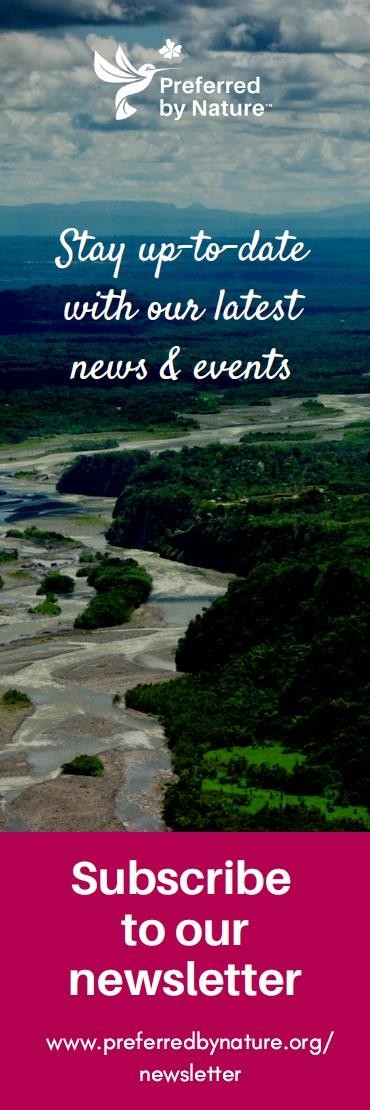 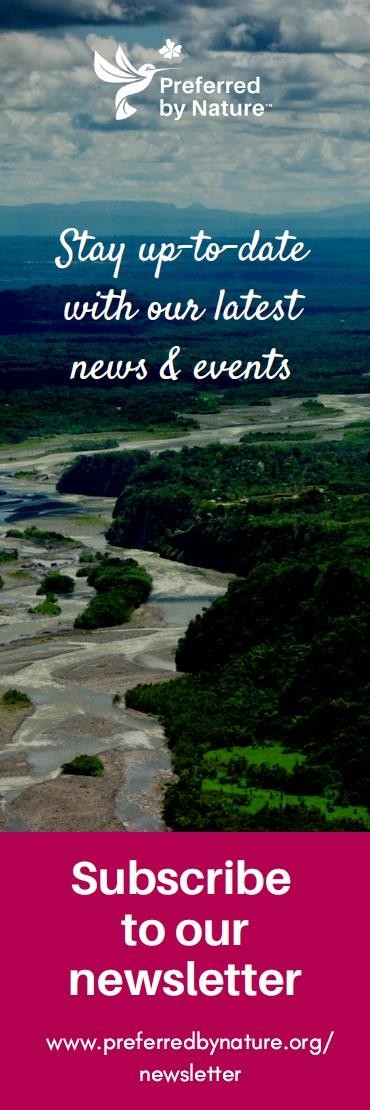 Par mumsPreferred by Nature (iepriekš zināms kā NEPCon) ir starptautiska bezpeļņas organizācija, kura strādā, lai sniegtu atbalstu labākai zemes apsaimniekošanas un biznesa praksei, kas sekmē labuma gūšanu cilvēkiem, dabai un klimatam. Mēs to daram darbojoties ar inovatīvajiem projektiem, ceļot kapacitāti un ilgtspējīgu pakalpojumu sniegšanu.Vairāk nekā 25 gadus mēs darbojamies, lai izstrādātu praktiskus risinājumus, lai veicinātu pozitīvu ietekmi uz ražošanu un piegādes ķēdēm vairāk kā 100 valstīs. Mēs fokusējamies uz meža un klimata ietekmes precēm un ar tām saistītām nozares, piemēram, tūrisms. Vairāk informācijas variet iegūt www.preferredbynature.orgKontaktpersonaNaomi MjeldeProgram Manager, Supply Chains Email: nmjelde@preferredbynature.org Phone: +1 651-792-6018Skype: naomi.mjeldeFSC™ A000535 | PEFC/09-44-02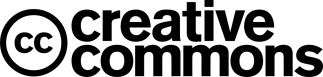 Preferred by Nature ir pieņēmis “atvērtā avota” politik, lai dalītos ar to, ko mēs izstrādājam, tādējādi veicinot ilgtspējību. Šis materiāls ir publicēts zem the Creative Commons Attribution Share-Alike 3.0 license. Ar šo tiek atļauta bezmaksas piekļuve šim dokumentam, dokumenta kopiju iegūšana nav limitēta, dokumentu bez ierobežojumiem, ir tiesības izmantot, kopēt, pārveidot, apvienot, publicēt un / vai izplatīt dokumenta kopijas, ievērojot šādus nosacījumus:Iepriekš minēto paziņojumu par autortiesībām un šo paziņojumu par atļauju iekļauj visos dokumenta eksemplāros vai būtiskajās daļās. Mēs būtu priecīgi saņemt jebkādas modificētas versijas kopiju.Jums jānorāda Preferred by Nature un jāiekļauj redzamā vietā tiešsaiste www.preferredbynature.org.JomaAtbildīgaisJomaAtbildīgaisTreniņi	un	darbinieku izglītošanaRažošanas vadītājsProdukcijas marēķēšana Ceļazīmju sagatavošanaDarbu vadītājsPiegādātāju apstiprināšana un materiāla šķirošanaIzejmateriāla iepirkšanaIepirkuma dokumentu pārbaudeIepirkuma menedžerisReklāmas un ārpus- produkta preču zīmju izmantošanaTirdzniecības līgumu sagatavošanaPārdošanas menedžerisMateriāla pieņemšanaDarbu vadītājsIkgadējā apjoma kopsavilkumsGrāmatvedisRažosāna un segregācija ražošanas procesāProduktu grupu sarakstsRažošanas vadītājsPārdošanas rēķinu sagatavošana un piegādes dokumentu sagatavošanaGrāmatvedisApjoma kontrole un pārstrādes koeficientsRažošanas vadītājsĀrpakalpojumiRažošanas vadītājsDarba drošība un aizsardzībaRažošanas vadītājsSūdzību procedūras Neatbilstoši produkti Darījumu verifikācijaKokmateriālu likumības pārbaudeRažošanas vadītājsDokumenta veidsAtrašanās vietaIzejmateriālu	pasūtījuma dokumentiE-pasti saglabāti uz servera mapē “Ražošana”Iepirkuma	ceļazīmes, iepirkuma rēķini (2.3)Digitāli noglabāti grāmatvedības programmā.Piegādātāju saraksts (2.1)Iegūstami	atlasot	informācīju	grāmatvedības programmāApjoma informācija, ieskaitot pārstrādes	koeficientu	(4.1,4.2)Iegūstami	atlasot	informācīju	grāmatvedības programmāGada	apjoma	kopsavilkums (4.4)Iegūts atlasot informācīju grāmatvedības programmā Excel veidolā un saglabāts mapē “‘FSC” uz servera 1x gadāProdukcijas pasūtījumsExcel faili saglabāti uz servera mapē “Ražošana”Ražošanas darba lapasInformācija no papīra darba lapām apkopota Excel failā; Excel faili saglabāti uz servera mapē “Ražošana”Materiāla uzskaite (4.2)Excel faili saglabāti uz servera mapē “Inventarizācija”Pārdošanas rēķini (5.1.)Digitāli saglabāti grāmatvedības programmāPārdošanas ceļazīmes (5.1.)Digitāli saglabāti grāmatvedības programmāProduktu marķēšanas veidi uz produkta (11.1)Preču zīmes dizaina paraugs saglabāts uz servera mapē “Ražošana”Darba drošība un veselības aizsardzība (1.4)Papīra formāts glabājas ražošanas vadītāja kabinetā un daļa informācijas arī uz ziņojuma dēļaSpecifiski FSC dokumentiSpecifiski FSC dokumentiŠis dokumentsDigitāli noglabāts uz servera mapē “FSC”FSC produktu grupu sarakstsPielikums šim dokumentam: Pielikums 4aFSC apmācību pierakstiPielikums šim dokumentam: Pielikums 2FSC	personāla	apmācību instruktāžasPapīra formāts uzglabājas ražošanas vadītāja kabinetāFSC preču zīmju lietošanas apstiprinājumsE-pasts saglabāts uz servera mapē “FSC”Ārpakalpojuma līgumiNoglabāts uz servera mapē “Līgumi”: Pielikums 5Uzņēmuma politika saistībā ar FSCNoglabāts uz servera mapē “FSC”; kā arī pieejams mūsu uzņēmuma mājas lapā. Pielikums 1FSC	darba	pamatprasību pašnovērtējumsPielikums šim dokumentam: Pielikums 5Izejmateriāla FSC atsauceFSC marķējumsFSC 100%FSC 100%FSC Mix ar procentuālo sastāvu vismaz 70%FSC MixFSC Mix CreditFSC MixFSC pārstrādāta koksne – procentuālais sastāvs vismaz 70% kas atgūts pēc patērētājaFSC RecycledFSC pārstrādāts papīrs – netiek piemērots minimālais slieksnisFSC RecycledFSC Recycled CreditFSC RecycledVārdsAmata aprakstsApmācību tēmaApmācību datumsApmācības veicaPiegādātājs(Nosaukums un adrese)Produkta veids(Produkta apraksts)Materiāla kategorija(FSC 100%,FSC Recycled Credit, FSC Recycled XX%, FSC Mix Credit or FSC MixXX%)FSC CoC kodsPēdējās pārbaudes datumsFSCProdukciju grupaProdukta veids un kodsFSCrealizācijas atsauceSugasIzejmateriāla FSC atsauceFSC atsauču kontroles sistēmaFSC 100%FSC 100%-NodalītāFSC 100%FSC 100%-NodalītāFSC 100%FSC 100%Nodalītā--FSC 100%FSC 100%-NodalītāKategorijaJautājumsBērnu nodarbināšanaKāds ir tiesību aktos noteiktais, likumīgais vai reglamentētais minimālais nodarbinātības vecums jūsu darbības vietā?Kādus pasākumus esat veicis, lai nodrošinātu, ka jūsu organizācija nenodarbina bērnus?Vai jūs reģistrējat savu darbinieku vecumu (dzimšanas dienu) un kā pārbaudāt, vai tas ir faktiskais vecums? Vai pārbaudāt identifikācijas dokumentus?Ja pastāv juridiski vai normatīvi ierobežojumi, kas, jūsuprāt, ierobežotu jūsu spēju izpildīt prasību, aprakstiet, kā jūs šos ierobežojumus mazināt.Ja jūs nodarbināt darbiniekus, kas jaunāki par 18 gadiem, aprakstiet, kādus pasākumus esat veicis, lai nodrošinātu, ka viņi neveic bīstamu vai smagu darbu. Ja ir prasība par apmācību un izglītību, norādiet apliecinošos dokumentus.Vai ir likumīgi atļauts nodarbināt bērnus vecumā no 13 līdz 15 gadiem? Vai jūs nodarbināt šāda vecuma bērnus? Ja atbilde uz abiem jautājumiem ir apstiprinoša, norādiet veiktos pasākumus, kas nodrošina, ka bērni veic tikai vieglu darbunekaitē viņu veselībai vai attīstībai, un ļauj viņiem strādāt tikai no skolas stundām brīvajā laikā.Piespiedu darbsAprakstiet savu darbā pieņemšanas un līgumu slēgšanas praksi, lai pierādītu atbilstību šim principam.Vai jūs piešķirat aizdevumus vai algas avansa maksājumus, kas liktu darba ņēmējam strādāt ilgāk par likumā vai darba līgumā noteikto laiku? Ja tā, vai varat aprakstīt, kā mazināt piespiedu darba risku šādā gadījumā?Kā nodrošināt, lai no darbinieka netiktu ieturēta nodarbinātības maksa vai maksājumi, vai depozīts par darba uzsākšanu?Kā nodrošināt, lai darba ņēmēji netiktu pakļauti nekādiem mobilitātes ierobežojumiem?Kā nodrošināt, lai darba ņēmēji vienmēr varētu piekļūt savām pasēm un personu apliecinošiem dokumentiem, vienlaikus piedāvājot drošu vietu dokumentu glabāšanai?Kā nodrošināt, ka nepastāv draudi darba ņēmēju denuncēšanai attiecīgajām iestādēm?DiskriminācijaKā nodrošināt, ka algas un citi darba apstākļi nav diskriminējoši?Vai pastāv dzimumu/vecuma attiecības vienlīdzība?Vai jums ir etniski daudzveidīgs darbaspēks?Vai jums ir politika attiecībā uz nediskrimināciju?Vai jūs nodrošināt, ka visiem darbiniekiem ir vienādas iespējas iegūt paaugstinājumu amatā?Kā nodrošināt, lai pretendentiem būtu vienlīdzīgas iespējas iegūt amatu?Ja pastāv juridiski vai normatīvi ierobežojumi, kas, jūsuprāt, varētu ierobežot jūsu iespējas izpildīt šīs prasības, aprakstiet, kā mazināt šosierobežojumus?Asociāciju brīvība un tiesības uzVai darbinieki ir apvienojušies arodbiedrībā? Cik jums ir zināms, aprakstiet, kāpēc, jūsuprāt, darba ņēmēji ir vai nav izvēlējušies sevi pārstāvēt arodbiedrībā.Ja darbiniekus pārstāv arodbiedrība, vai arodbiedrība ir autonoma unneatkarīga?koplīgumu slēgšanuKādi darba ņēmēju pārstāvības veidi, izņemot arodbiedrības, pastāv jūsu darbības vietā?Vai ir noslēgti darba koplīgumi, kas attiecas uz darba ņēmējiem? Ja ir, tad kā nodrošināt šādu līgumu ievērošanu?PrasībaJautājumsAtbildeOrganizācija nenodarbina bērnus.Organizācija nepieņem darbā darbiniekus, kuri ir jaunāki par 15 gadiem vai kuri ir jaunāki par nacionālajos vai reģionālajos tiesību aktos vai regulās noteikto vecumu atkarībā no tā, kurš vecums ir lielāks, izņemot gadījumus, kas norādītiindikatorāValstīs, kurās nacionālie tiesību akti vai regulas pieļauj vieglos darbos nodarbināt personas vecumā no 13 līdz 15 gadiem, šāda nodarbinātība nedrīkst traucēt izglītošanos, kaitēt veselībai vai attīstībai. Jo īpaši, ja bērni ir pakļauti obligātajiem izglītības likumiem, viņi ir tiesīgi strādāt tikai normāla dienas darba laika ietvaros, no skolas stundām brīvajā laikā.Personas, kas ir jaunākas par 18 gadiem, netiek nodarbinātas bīstamā vai smagā darbā, izņemot mācību nolūkā, ja tas ir saskaņā ar spēkā esošiem nacionālajiem tiesību aktiem un regulām.Organizācija aizliedz sliktākos bērnu nodarbināšanas veidus.a) Vai jūsu organizācija atbilst 7.2 punkta prasībām? Ja jā, turpiniet ar punktu c).Click or tap here to enter text.Organizācija nenodarbina bērnus.Organizācija nepieņem darbā darbiniekus, kuri ir jaunāki par 15 gadiem vai kuri ir jaunāki par nacionālajos vai reģionālajos tiesību aktos vai regulās noteikto vecumu atkarībā no tā, kurš vecums ir lielāks, izņemot gadījumus, kas norādītiindikatorāValstīs, kurās nacionālie tiesību akti vai regulas pieļauj vieglos darbos nodarbināt personas vecumā no 13 līdz 15 gadiem, šāda nodarbinātība nedrīkst traucēt izglītošanos, kaitēt veselībai vai attīstībai. Jo īpaši, ja bērni ir pakļauti obligātajiem izglītības likumiem, viņi ir tiesīgi strādāt tikai normāla dienas darba laika ietvaros, no skolas stundām brīvajā laikā.Personas, kas ir jaunākas par 18 gadiem, netiek nodarbinātas bīstamā vai smagā darbā, izņemot mācību nolūkā, ja tas ir saskaņā ar spēkā esošiem nacionālajiem tiesību aktiem un regulām.Organizācija aizliedz sliktākos bērnu nodarbināšanas veidus.b) Ja atbilde uz a) ir nē, lūdzu aprakstiet, kā vai kāpēc jūsu organizācija neatbilst 7.2. punkta prasībām?Click or tap here to enter text.Organizācija nenodarbina bērnus.Organizācija nepieņem darbā darbiniekus, kuri ir jaunāki par 15 gadiem vai kuri ir jaunāki par nacionālajos vai reģionālajos tiesību aktos vai regulās noteikto vecumu atkarībā no tā, kurš vecums ir lielāks, izņemot gadījumus, kas norādītiindikatorāValstīs, kurās nacionālie tiesību akti vai regulas pieļauj vieglos darbos nodarbināt personas vecumā no 13 līdz 15 gadiem, šāda nodarbinātība nedrīkst traucēt izglītošanos, kaitēt veselībai vai attīstībai. Jo īpaši, ja bērni ir pakļauti obligātajiem izglītības likumiem, viņi ir tiesīgi strādāt tikai normāla dienas darba laika ietvaros, no skolas stundām brīvajā laikā.Personas, kas ir jaunākas par 18 gadiem, netiek nodarbinātas bīstamā vai smagā darbā, izņemot mācību nolūkā, ja tas ir saskaņā ar spēkā esošiem nacionālajiem tiesību aktiem un regulām.Organizācija aizliedz sliktākos bērnu nodarbināšanas veidus.c) Aprakstiet kā jūsu organizācija zina, ka tā atbilst7.2 punkta prasībām? Tas attiecas uz personām, kuras esat nodarbinājis sertifikāta darbības jomā iekļautajā darbības vietā(s).Click or tap here to enter text.Organizācija nenodarbina bērnus.Organizācija nepieņem darbā darbiniekus, kuri ir jaunāki par 15 gadiem vai kuri ir jaunāki par nacionālajos vai reģionālajos tiesību aktos vai regulās noteikto vecumu atkarībā no tā, kurš vecums ir lielāks, izņemot gadījumus, kas norādītiindikatorāValstīs, kurās nacionālie tiesību akti vai regulas pieļauj vieglos darbos nodarbināt personas vecumā no 13 līdz 15 gadiem, šāda nodarbinātība nedrīkst traucēt izglītošanos, kaitēt veselībai vai attīstībai. Jo īpaši, ja bērni ir pakļauti obligātajiem izglītības likumiem, viņi ir tiesīgi strādāt tikai normāla dienas darba laika ietvaros, no skolas stundām brīvajā laikā.Personas, kas ir jaunākas par 18 gadiem, netiek nodarbinātas bīstamā vai smagā darbā, izņemot mācību nolūkā, ja tas ir saskaņā ar spēkā esošiem nacionālajiem tiesību aktiem un regulām.Organizācija aizliedz sliktākos bērnu nodarbināšanas veidus.d) Identificējiet visus dokumentus vai citus reģistrus (un to atrašanās vietu), kas pierāda atbilstību 7.2 punkta prasībām.Click or tap here to enter text.Organizācija nenodarbina bērnus.Organizācija nepieņem darbā darbiniekus, kuri ir jaunāki par 15 gadiem vai kuri ir jaunāki par nacionālajos vai reģionālajos tiesību aktos vai regulās noteikto vecumu atkarībā no tā, kurš vecums ir lielāks, izņemot gadījumus, kas norādītiindikatorāValstīs, kurās nacionālie tiesību akti vai regulas pieļauj vieglos darbos nodarbināt personas vecumā no 13 līdz 15 gadiem, šāda nodarbinātība nedrīkst traucēt izglītošanos, kaitēt veselībai vai attīstībai. Jo īpaši, ja bērni ir pakļauti obligātajiem izglītības likumiem, viņi ir tiesīgi strādāt tikai normāla dienas darba laika ietvaros, no skolas stundām brīvajā laikā.Personas, kas ir jaunākas par 18 gadiem, netiek nodarbinātas bīstamā vai smagā darbā, izņemot mācību nolūkā, ja tas ir saskaņā ar spēkā esošiem nacionālajiem tiesību aktiem un regulām.Organizācija aizliedz sliktākos bērnu nodarbināšanas veidus.e) Identificējiet juridiskos pienākumus, kuri, jūsuprāt, var ietekmēt jūsu spēju izpildīt 7.2. prasības. Lūdzu, aprakstiet tos un to, kā tie ietekmē jūsu spēju ievērot 7.2.Click or tap here to enter text.Organizācija nenodarbina bērnus.Organizācija nepieņem darbā darbiniekus, kuri ir jaunāki par 15 gadiem vai kuri ir jaunāki par nacionālajos vai reģionālajos tiesību aktos vai regulās noteikto vecumu atkarībā no tā, kurš vecums ir lielāks, izņemot gadījumus, kas norādītiindikatorāValstīs, kurās nacionālie tiesību akti vai regulas pieļauj vieglos darbos nodarbināt personas vecumā no 13 līdz 15 gadiem, šāda nodarbinātība nedrīkst traucēt izglītošanos, kaitēt veselībai vai attīstībai. Jo īpaši, ja bērni ir pakļauti obligātajiem izglītības likumiem, viņi ir tiesīgi strādāt tikai normāla dienas darba laika ietvaros, no skolas stundām brīvajā laikā.Personas, kas ir jaunākas par 18 gadiem, netiek nodarbinātas bīstamā vai smagā darbā, izņemot mācību nolūkā, ja tas ir saskaņā ar spēkā esošiem nacionālajiem tiesību aktiem un regulām.Organizācija aizliedz sliktākos bērnu nodarbināšanas veidus.f) Pievienojiet jūsu organizācijas politikas deklarāciju(-as), kas ietver 7.2 punktā minētās prasības.Click or tap here to enter text.PrasībaJautājumsAtbildeOrganizācija ir jālikvidē visus obligātā un piespiedu darba veidus.Darba attiecības ir brīvprātīgas un balstās uz savstarpēju vienošanos bez sodīšanas draudiem.Nav pierādījumu par jebkādām rīcībām, kas norāda uz piespiedu vai obligātu darbu, tostarp, bet ne tikai:fiziska un seksuāla vardarbībaparāda atstrādāšanaalgu ieturēšana / ieskaitot darba spēka nodokļu samaksu un/vai depozīta samaksu, lai uzsāktu darbumobilitātes / pārvietošanās ierobežojumipases un personu apliecinošu dokumentu paturēšanadraudi denuncēt iestādēma) Vai jūsu organizācija atbilst 7.3 punkta prasībām? Ja jā, turpiniet ar punktu c).Click or tap here to enter text.Organizācija ir jālikvidē visus obligātā un piespiedu darba veidus.Darba attiecības ir brīvprātīgas un balstās uz savstarpēju vienošanos bez sodīšanas draudiem.Nav pierādījumu par jebkādām rīcībām, kas norāda uz piespiedu vai obligātu darbu, tostarp, bet ne tikai:fiziska un seksuāla vardarbībaparāda atstrādāšanaalgu ieturēšana / ieskaitot darba spēka nodokļu samaksu un/vai depozīta samaksu, lai uzsāktu darbumobilitātes / pārvietošanās ierobežojumipases un personu apliecinošu dokumentu paturēšanadraudi denuncēt iestādēmb) Ja atbilde uz a) ir nē, lūdzu aprakstiet, kā vai kāpēc jūsu organizācija neatbilst 7.3 punkta prasībām?Click or tap here to enter text.Organizācija ir jālikvidē visus obligātā un piespiedu darba veidus.Darba attiecības ir brīvprātīgas un balstās uz savstarpēju vienošanos bez sodīšanas draudiem.Nav pierādījumu par jebkādām rīcībām, kas norāda uz piespiedu vai obligātu darbu, tostarp, bet ne tikai:fiziska un seksuāla vardarbībaparāda atstrādāšanaalgu ieturēšana / ieskaitot darba spēka nodokļu samaksu un/vai depozīta samaksu, lai uzsāktu darbumobilitātes / pārvietošanās ierobežojumipases un personu apliecinošu dokumentu paturēšanadraudi denuncēt iestādēmc) Aprakstiet kā jūsu organizācija zina, ka tā atbilst7.3 punkta prasībām? Tas attiecas uz personām, kuras esat nodarbinājis sertifikāta darbības jomā iekļautajā darbības vietā(s).Click or tap here to enter text.Organizācija ir jālikvidē visus obligātā un piespiedu darba veidus.Darba attiecības ir brīvprātīgas un balstās uz savstarpēju vienošanos bez sodīšanas draudiem.Nav pierādījumu par jebkādām rīcībām, kas norāda uz piespiedu vai obligātu darbu, tostarp, bet ne tikai:fiziska un seksuāla vardarbībaparāda atstrādāšanaalgu ieturēšana / ieskaitot darba spēka nodokļu samaksu un/vai depozīta samaksu, lai uzsāktu darbumobilitātes / pārvietošanās ierobežojumipases un personu apliecinošu dokumentu paturēšanadraudi denuncēt iestādēmd) Identificējiet visus dokumentus vai citus reģistrus (un to atrašanās vietu), kas pierāda atbilstību 7.3 punkta prasībām.Click or tap here to enter text.Organizācija ir jālikvidē visus obligātā un piespiedu darba veidus.Darba attiecības ir brīvprātīgas un balstās uz savstarpēju vienošanos bez sodīšanas draudiem.Nav pierādījumu par jebkādām rīcībām, kas norāda uz piespiedu vai obligātu darbu, tostarp, bet ne tikai:fiziska un seksuāla vardarbībaparāda atstrādāšanaalgu ieturēšana / ieskaitot darba spēka nodokļu samaksu un/vai depozīta samaksu, lai uzsāktu darbumobilitātes / pārvietošanās ierobežojumipases un personu apliecinošu dokumentu paturēšanadraudi denuncēt iestādēme) Identificējiet juridiskos pienākumus, kuri, jūsuprāt, var ietekmēt jūsu spēju izpildīt 7.3. prasības. Lūdzu, aprakstiet tos un to, kā tie ietekmē jūsu spēju ievērot 7.3.Click or tap here to enter text.Organizācija ir jālikvidē visus obligātā un piespiedu darba veidus.Darba attiecības ir brīvprātīgas un balstās uz savstarpēju vienošanos bez sodīšanas draudiem.Nav pierādījumu par jebkādām rīcībām, kas norāda uz piespiedu vai obligātu darbu, tostarp, bet ne tikai:fiziska un seksuāla vardarbībaparāda atstrādāšanaalgu ieturēšana / ieskaitot darba spēka nodokļu samaksu un/vai depozīta samaksu, lai uzsāktu darbumobilitātes / pārvietošanās ierobežojumipases un personu apliecinošu dokumentu paturēšanadraudi denuncēt iestādēmf) Pievienojiet jūsu organizācijas politikas deklarāciju(-as), kas ietver 7.3 punktā minētās prasības.Click or tap here to enter text.PrasībaJautājumsAtbildeOrganizācijai ir jānodrošina, ka nodarbinātībā un profesijas izvēlē nav diskriminācijas.Nodarbinātības un profesijas izvēles prakse nav diskriminējoša.a) Vai jūsu organizācija atbilst 7.4 punkta prasībām? Ja jā, turpiniet ar punktu c).Click or tap here to enter text.Organizācijai ir jānodrošina, ka nodarbinātībā un profesijas izvēlē nav diskriminācijas.Nodarbinātības un profesijas izvēles prakse nav diskriminējoša.b) Ja atbilde uz a) ir nē, lūdzu aprakstiet, kā vai kāpēc jūsu organizācija neatbilst 7.4 punkta prasībām?Click or tap here to enter text.Organizācijai ir jānodrošina, ka nodarbinātībā un profesijas izvēlē nav diskriminācijas.Nodarbinātības un profesijas izvēles prakse nav diskriminējoša.c) Aprakstiet kā jūsu organizācija zina, ka tā atbilst7.4 punkta prasībām? Tas attiecas uz personām, kuras esat nodarbinājis sertifikāta darbības jomā iekļautajā darbības vietā(s).Click or tap here to enter text.Organizācijai ir jānodrošina, ka nodarbinātībā un profesijas izvēlē nav diskriminācijas.Nodarbinātības un profesijas izvēles prakse nav diskriminējoša.d) Identificējiet visus dokumentus vai citus reģistrus (un to atrašanās vietu), kas pierāda atbilstību 7.4 punkta prasībām.Click or tap here to enter text.Organizācijai ir jānodrošina, ka nodarbinātībā un profesijas izvēlē nav diskriminācijas.Nodarbinātības un profesijas izvēles prakse nav diskriminējoša.e) Identificējiet juridiskos pienākumus, kuri, jūsuprāt, var ietekmēt jūsu spēju izpildīt 7.4. prasības. Lūdzu, aprakstiet tos un to, kā tie ietekmē jūsu spēju ievērot 7.4.Click or tap here to enter text.Organizācijai ir jānodrošina, ka nodarbinātībā un profesijas izvēlē nav diskriminācijas.Nodarbinātības un profesijas izvēles prakse nav diskriminējoša.f) Pievienojiet jūsu organizācijas politikas deklarāciju(-as), kas ietver 7.4 punktā minētās prasības.Click or tap here to enter text.PrasībaJautājumsAtbildeOrganizācijai ir jāciena asociāciju brīvība un tiesības uz koplīgumu slēgšanu.Darbinieki pēc savas izvēles var veidot vai pievienoties arodbiedrībām.Organizācija respektē arodbiedrību tiesības brīvi sastādīt savas konstitūcijas un noteikumus.Organizācija ievēro strādājošo tiesības iesaistīties likumīgās darbībās, kas saistītas ar arodbiedrību veidošanu, pievienošanos tām vai palīdzības sniegšanu, vai arī tiesības atturēties no tādas rīcības; un nediskriminē vai nesoda darbiniekus par šo tiesību izmantošanu.Organizācija godprātīgi un ar vislabākajiem centieniem apspriedīsies ar likumīgi izveidotām arodbiedrībām un/vai to pienācīgi izraudzītiem pārstāvjiem, lai panāktu koplīguma noslēgšanu.Ja koplīgumi pastāv, tie tiek īstenoti.a) Vai jūsu organizācija atbilst 7.5 punkta prasībām? Ja jā, turpiniet ar punktu c).Click or tap here to enter text.Organizācijai ir jāciena asociāciju brīvība un tiesības uz koplīgumu slēgšanu.Darbinieki pēc savas izvēles var veidot vai pievienoties arodbiedrībām.Organizācija respektē arodbiedrību tiesības brīvi sastādīt savas konstitūcijas un noteikumus.Organizācija ievēro strādājošo tiesības iesaistīties likumīgās darbībās, kas saistītas ar arodbiedrību veidošanu, pievienošanos tām vai palīdzības sniegšanu, vai arī tiesības atturēties no tādas rīcības; un nediskriminē vai nesoda darbiniekus par šo tiesību izmantošanu.Organizācija godprātīgi un ar vislabākajiem centieniem apspriedīsies ar likumīgi izveidotām arodbiedrībām un/vai to pienācīgi izraudzītiem pārstāvjiem, lai panāktu koplīguma noslēgšanu.Ja koplīgumi pastāv, tie tiek īstenoti.b) Ja atbilde uz a) ir nē, lūdzu aprakstiet, kā vai kāpēc jūsu organizācija neatbilst 7.5 punkta prasībām?Click or tap here to enter text.Organizācijai ir jāciena asociāciju brīvība un tiesības uz koplīgumu slēgšanu.Darbinieki pēc savas izvēles var veidot vai pievienoties arodbiedrībām.Organizācija respektē arodbiedrību tiesības brīvi sastādīt savas konstitūcijas un noteikumus.Organizācija ievēro strādājošo tiesības iesaistīties likumīgās darbībās, kas saistītas ar arodbiedrību veidošanu, pievienošanos tām vai palīdzības sniegšanu, vai arī tiesības atturēties no tādas rīcības; un nediskriminē vai nesoda darbiniekus par šo tiesību izmantošanu.Organizācija godprātīgi un ar vislabākajiem centieniem apspriedīsies ar likumīgi izveidotām arodbiedrībām un/vai to pienācīgi izraudzītiem pārstāvjiem, lai panāktu koplīguma noslēgšanu.Ja koplīgumi pastāv, tie tiek īstenoti.c) Aprakstiet kā jūsu organizācija zina, ka tā atbilst7.5 punkta prasībām? Tas attiecas uz personām, kuras esat nodarbinājis sertifikāta darbības jomā iekļautajā darbības vietā(s).Click or tap here to enter text.Organizācijai ir jāciena asociāciju brīvība un tiesības uz koplīgumu slēgšanu.Darbinieki pēc savas izvēles var veidot vai pievienoties arodbiedrībām.Organizācija respektē arodbiedrību tiesības brīvi sastādīt savas konstitūcijas un noteikumus.Organizācija ievēro strādājošo tiesības iesaistīties likumīgās darbībās, kas saistītas ar arodbiedrību veidošanu, pievienošanos tām vai palīdzības sniegšanu, vai arī tiesības atturēties no tādas rīcības; un nediskriminē vai nesoda darbiniekus par šo tiesību izmantošanu.Organizācija godprātīgi un ar vislabākajiem centieniem apspriedīsies ar likumīgi izveidotām arodbiedrībām un/vai to pienācīgi izraudzītiem pārstāvjiem, lai panāktu koplīguma noslēgšanu.Ja koplīgumi pastāv, tie tiek īstenoti.d) Identificējiet visus dokumentus vai citus reģistrus (un to atrašanās vietu), kas pierāda atbilstību 7.5 punkta prasībām.Click or tap here to enter text.Organizācijai ir jāciena asociāciju brīvība un tiesības uz koplīgumu slēgšanu.Darbinieki pēc savas izvēles var veidot vai pievienoties arodbiedrībām.Organizācija respektē arodbiedrību tiesības brīvi sastādīt savas konstitūcijas un noteikumus.Organizācija ievēro strādājošo tiesības iesaistīties likumīgās darbībās, kas saistītas ar arodbiedrību veidošanu, pievienošanos tām vai palīdzības sniegšanu, vai arī tiesības atturēties no tādas rīcības; un nediskriminē vai nesoda darbiniekus par šo tiesību izmantošanu.Organizācija godprātīgi un ar vislabākajiem centieniem apspriedīsies ar likumīgi izveidotām arodbiedrībām un/vai to pienācīgi izraudzītiem pārstāvjiem, lai panāktu koplīguma noslēgšanu.Ja koplīgumi pastāv, tie tiek īstenoti.e) Identificējiet juridiskos pienākumus, kuri, jūsuprāt, var ietekmēt jūsu spēju izpildīt 7.5 prasības. Lūdzu, aprakstiet tos un to, kā tie ietekmē jūsu spēju ievērot 7.5.Click or tap here to enter text.Organizācijai ir jāciena asociāciju brīvība un tiesības uz koplīgumu slēgšanu.Darbinieki pēc savas izvēles var veidot vai pievienoties arodbiedrībām.Organizācija respektē arodbiedrību tiesības brīvi sastādīt savas konstitūcijas un noteikumus.Organizācija ievēro strādājošo tiesības iesaistīties likumīgās darbībās, kas saistītas ar arodbiedrību veidošanu, pievienošanos tām vai palīdzības sniegšanu, vai arī tiesības atturēties no tādas rīcības; un nediskriminē vai nesoda darbiniekus par šo tiesību izmantošanu.Organizācija godprātīgi un ar vislabākajiem centieniem apspriedīsies ar likumīgi izveidotām arodbiedrībām un/vai to pienācīgi izraudzītiem pārstāvjiem, lai panāktu koplīguma noslēgšanu.Ja koplīgumi pastāv, tie tiek īstenoti.f) Pievienojiet jūsu organizācijas politikas deklarāciju(-as), kas ietver 7.5 punktā minētās prasības.Click or tap here to enter text.Sertifikāta turētāja FSC CoC sertifikāta kods:Galvenā	kontaktpersona attiecībā uz sertifikātu:Izpildītāja	uzņēmuma nosaukums:Izpildītāja kontaktpersona:Izpildītāja atrašanās vieta:Ārpakalpojuma	līguma apraksts:Sertifikāta turētājsIzpildītājsParaksts 	Paraksts 	Datums 	Datums  	IzpildītājsAdreseDarbība / ārpakalpojuma processKontakta personaKontakta personas detaļasFSC CoC Kods (ja piemērojams)